Publicado en ciudad de México el 27/09/2018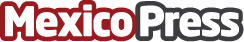 Dona Fundación Gigante viviendas a damnificados por el sismo del 19S El proyecto tiene un modelo de trabajo participativo, que busca, además de ofrecer vivienda digna y segura, reactivar la economía local. Fundación Gigante realizó una colecta interna entre los colaboradores

Datos de contacto:..Nota de prensa publicada en: https://www.mexicopress.com.mx/dona-fundacion-gigante-viviendas-a Categorías: Inmobiliaria Sociedad Solidaridad y cooperación http://www.mexicopress.com.mx